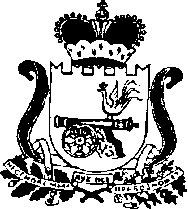                                                  СОВЕТ ДЕПУТАТОВБЕЛОХОЛМСКОГО СЕЛЬСКОГО ПОСЕЛЕНИЯГЛИНКОВСКОГО РАЙОНА СМОЛЕНСКОЙ ОБЛАСТИРЕШЕНИЕРассмотрев и обсудив представленный Главой муниципального образования Белохолмского сельского поселения Терешковой О.В. прогноз социально-экономического развития Белохолмского сельского поселения на 2019-2021 года, Совет депутатов Белохолмского  сельского поселенияРЕШИЛ:1.Утвердить прогноз социально-экономического развития Белохолмского сельского поселения Глинковского района Смоленской области на 2019-2021 года, согласно приложения.Глава муниципального образованияБелохолмского сельского поселенияГлинковского районаСмоленской области                                                                           О.В. Терешковаот «25» сентября   2018г. № 31   Об утверждении прогноза  социально-экономического развития Белохолмского сельского поселения на 2019-2021 года.